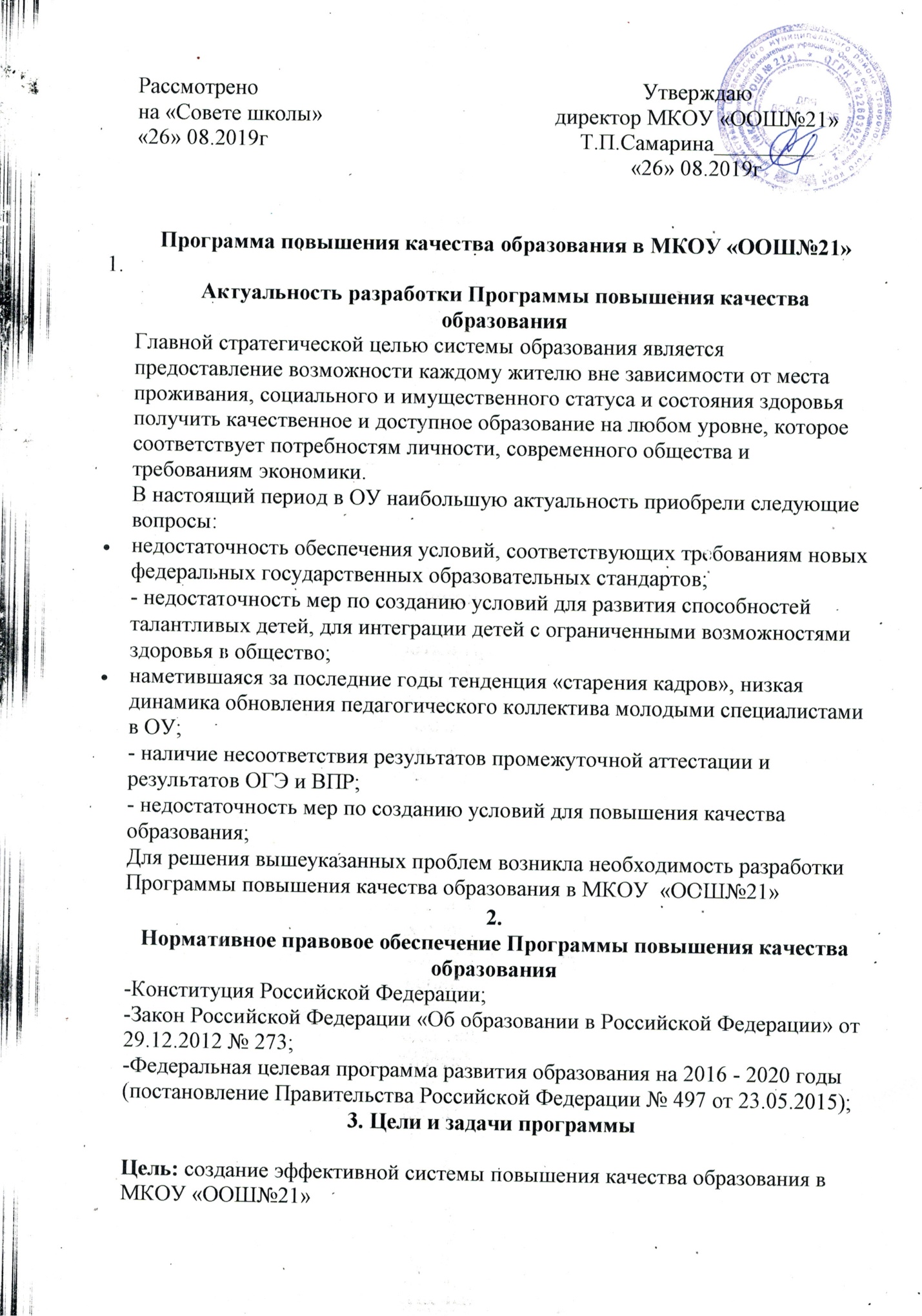 Программа повышения качества образования в МКОУ «ООШ№21» Актуальность разработки Программы повышения качества образования Главной стратегической целью системы образования является предоставление возможности каждому жителю вне зависимости от места проживания, социального и имущественного статуса и состояния здоровья получить качественное и доступное образование на любом уровне, которое соответствует потребностям личности, современного общества и требованиям экономики.В настоящий период в ОУ наибольшую актуальность приобрели следующие вопросы:недостаточность обеспечения условий, соответствующих требованиям новых федеральных государственных образовательных стандартов;- недостаточность мер по созданию условий для развития способностей талантливых детей, для интеграции детей с ограниченными возможностями здоровья в общество;наметившаяся за последние годы тенденция «старения кадров», низкая динамика обновления педагогического коллектива молодыми специалистами в ОУ;- наличие несоответствия результатов промежуточной аттестации и результатов ОГЭ и ВПР;- недостаточность мер по созданию условий для повышения качества образования;Для решения вышеуказанных проблем возникла необходимость разработки Программы повышения качества образования в МКОУ  «ООШ№21»2.Нормативное правовое обеспечение Программы повышения качества образования -Конституция Российской Федерации;-Закон Российской Федерации «Об образовании в Российской Федерации» от 29.12.2012 № 273;-Федеральная целевая программа развития образования на 2016 - 2020 годы (постановление Правительства Российской Федерации № 497 от 23.05.2015);3. Цели и задачи программыЦель: создание эффективной системы повышения качества образования в МКОУ «ООШ№21»Задачи:- постоянный мониторинг качества образования в ОУ;- определение направлений повышения качества образования в ОУ;- разработка адресной поддержки педагогическим работникам;- подготовка, переподготовка и повышение квалификации педагогических работников;4. Ожидаемые результаты реализации программыРеализация программы позволит создать условия для:- формирования инструментов и ресурсов преодоления низких результатов обучения в ОУ за счет использования передового педагогического опыта руководящих и педагогических работников и внедрения современных инновационных технологий и программ;- повышения профессионального уровня педагогических работников школы, включающего в себя курсовую, внекурсовую подготовку педагогов, а также их участие в работе общественно-профессиональных объединений региона;- обеспечения комплексного мониторинга качества образования в ОУ;- осуществления повышения качества образования в ОУ за счет перевода школы, в эффективный режим функционирования;- снижения доли учащихся, не освоивших основную общеобразовательную программу;- повышения качества предоставляемых образовательных услуг в соответствии с государственными образовательными стандартами, стандартами нового поколения, современными требованиями.5. Сроки реализации программыРеализация программы рассчитана на 2019-2023 год.6.Структура Программы:Организационная деятельностьКонтрольно-диагностическая и коррекционная деятельностьМетодическая деятельностьРабота с учащимися, имеющими низкий уровень общеобразовательной подготовкиРабота с родителями7. Управление реализацией программы и контроль
за ходом ее исполненияПрограмма повышения качества образования реализуется МКОУ «ООШ№21»МКОУ «ООШ№21» несёт ответственность за реализацию программы и за обеспечение предполагаемых результатов.Контроль за ходом реализации программы повышения качества образования осуществляет директор школы.п/пМероприятияСрокиОтветственныеПредполагаемые результатыОрганизационная деятельностьОрганизационная деятельностьОрганизационная деятельностьОрганизационная деятельностьОрганизационная деятельностьПроведение комплексной диагностики результатов деятельности школыАвгуст 2019АдминистрацияПедагог-психологВыявление причин не успешности учащихсяПроведение пед. совета «Качество образования как основной показатель работы образовательного учреждения»Сентябрь 2019АдминистрацияИнформационное сопровождение системы оценки качества образованияАдминистративный контроль за состоянием преподавания предметов с низким рейтингом по результатам комплексной диагностикив течение периодаадминистрацияПовышение качества преподавания предметовМониторинг внеучебной деятельности учащихсяВ течение периодаадминистрацияИтоги контроля внеучебной деятельности учащихся. Анализ воспитательной работы2.Контрольно-диагностическая и коррекционная деятельность2.Контрольно-диагностическая и коррекционная деятельность2.Контрольно-диагностическая и коррекционная деятельность2.Контрольно-диагностическая и коррекционная деятельность2.Контрольно-диагностическая и коррекционная деятельностьКонтроль за полнотой и качеством выполнения учебных программМай администрацияПолучение информации о выполнении учебных программ.Проведение и анализ результатов пробных экзаменов по предметамДекабрь ,апрельадминистрацияКонтроль успеваемости и промежуточной аттестации обучающихсяСоздание условий для обеспечения коррекции образовательной деятельности с целью устранения пробелов в знаниях обучающихся; повышение качества подготовки выпускниковАпрель, майадминистрацияПринятие управленческих решений по повышению качества образованияПерсональный контроль за деятельностью педагогов, ученики которых показали низкий уровень знанийВесь периодадминистрацияАдресная, своевременная управленческая и методическая помощь, корректировка деятельностиМониторинг уровня сформированности УУД.апрельУчителя-предметникиПолучение информации для принятия управленческих решений по повышению качества образования3.Методическая деятельность3.Методическая деятельность3.Методическая деятельность3.Методическая деятельность3.Методическая деятельностьПовышение профессионализма педагогов через организацию курсовой подготовки, самообразованиеВесь периодУчителя- предметникиПовышение качества преподавания предметовПосещение  в аналитических семинаров по выявлению причин низких результатов обученияВесь периодУчителя- предметникиРазработка рекомендаций по устранению причин низких результатовУчастие в семинарах и вебинарах Весь периодУчителя- предметникиПовышение уровня профессиональной компетентности педагоговОрганизация психолог-педагогической поддержки для педагогов, для профилактики «эмоционального выгорания»Весь периодПедагог - психологПрофилактика «эмоционально выгорания»4.Работа с учащимися, имеющими низкий уровень общеобразовательной подготовки4.Работа с учащимися, имеющими низкий уровень общеобразовательной подготовки4.Работа с учащимися, имеющими низкий уровень общеобразовательной подготовки4.Работа с учащимися, имеющими низкий уровень общеобразовательной подготовки4.Работа с учащимися, имеющими низкий уровень общеобразовательной подготовкиОценка учебных достижений учащихсяВесь периодКлассные руководителиПовышение мотивации, увеличение количества успешных учащихсяПсихолого-педагогическая поддержка учащихся с неблагоприятной оценочной ситуациейВесь периодПедагог-психологПовышение мотивации, увеличение количества успешных учащихсяОрганизация индивидуальной работы с учащимися имеющими пробелы в ЗУН и испытывающими трудности в обученииВесь периодучителя - предметникиПовышение мотивации, увеличение количества успешных учащихся5.Работа с родителями5.Работа с родителями5.Работа с родителями5.Работа с родителями5.Работа с родителямиОрганизация родительского лектория по вопросам ФГОС, государственной итоговой аттестации учащихся 9 классовВесь периодкл. руководителиПовышение уровня просветительской деятельности среди родителейОрганизация сотрудничества с родителями по вопросам качества образования( родительский комитет, кл. руководителисовет профилактики, индивидуальная работа с родителями)Весь периодкл. руководителиПовышение родительской мотивации к контролю за успеваемостью , исправление неудовлетворительных и нежелательных оценок